Нормативно-правовые акты, регулирующие вопросы в области политики по защите персональных данныхНормативно-правовые акты, 
регулирующие вопросы в области политики по защите персональных данных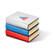 Федеральный закон «О персональных данных» от 27 июля 2006 года №152-ФЗПостановление Правительства РФ от 21 марта 2012 г. N 211 "Об утверждении перечня мер, направленных на обеспечение выполнения обязанностей, предусмотренных Федеральным законом "О персональных данных" и принятыми в соответствии с ним нормативными правовыми актами, операторами, являющимися государственными или муниципальными органами"Приказ Федеральной службы по техническому и экспортному контролю от 11 февраля 2013 г. N 17 "Об утверждении Требований о защите информации, не составляющей государственную тайну, содержащейся в государственных информационных системах"Указ Президента Российской Федерации от 6 марта 1997 года №188 «Об утверждении перечня сведений конфиденциального характера»Постановление Правительства Российской Федерации от 17 ноября 2007 года №781 «Об утверждении Положения об обеспечении безопасности персональных данных при их обработке в информационных системах персональных данных»Постановление Правительства Российской Федерации от 6 июля 2008 года №512 «Об утверждении требований к материальным носителям биометрических персональных данных и технологиям хранения таких данных вне информационных систем персональных данных»Постановление Правительства Российской Федерации от 15 сентября 2008 года №687 «Об утверждении Положения об особенностях обработки персональных данных, осуществляемой без использования средств автоматизации»Приказ ФСТЭК России, ФСБ России, Мининформсвязи России от 13 февраля 2008 года №55/86/20 «Об утверждении порядка проведения классификации информационных систем персональных данных»Письмо Рособразования от 3 сентября 2008 года №17-02-09/185 «О предоставлении уведомлений об обработке персональных данных»Письмо Рособразования от 27 июля 2009 года №17-110 «Об обеспечении защиты персональных данных»